ASSEGNO PER NUCLEO FAMILIARE          (Art. 2 D.L. 13.3.88 n. 69 convertito in legge 13.5.88 n. 153)Allegare copia del documento di identità in corso di validità.DOMANDA DI ASSEGNO PER IL NUCLEO FAMILIARE MUNICIPIO DI PALERMORAGIONERIA GENERALEVia Roma, 209          1° Luglio 2018 – 30 Giugno 2019MUNICIPIO DI PALERMORAGIONERIA GENERALEVia Roma, 209VARIAZIONE SITUAZIONE NUCLEO FAMILIAREDAL____/____/___MUNICIPIO DI PALERMORAGIONERIA GENERALEVia Roma, 209MUNICIPIO DI PALERMORAGIONERIA GENERALEVia Roma, 209REVOCA ASSEGNO NUCLEO FAMILIAREDAL____/____/___MUNICIPIO DI PALERMORAGIONERIA GENERALEVia Roma, 209ADATI ANAGRAFICI DEL/DELLA RICHIEDENTEDATI ANAGRAFICI DEL/DELLA RICHIEDENTEDATI ANAGRAFICI DEL/DELLA RICHIEDENTEDATI ANAGRAFICI DEL/DELLA RICHIEDENTEDATI ANAGRAFICI DEL/DELLA RICHIEDENTEDATI ANAGRAFICI DEL/DELLA RICHIEDENTEDATI ANAGRAFICI DEL/DELLA RICHIEDENTEDATI ANAGRAFICI DEL/DELLA RICHIEDENTEDATI ANAGRAFICI DEL/DELLA RICHIEDENTEDATI ANAGRAFICI DEL/DELLA RICHIEDENTEDATI ANAGRAFICI DEL/DELLA RICHIEDENTEDATI ANAGRAFICI DEL/DELLA RICHIEDENTEDATI ANAGRAFICI DEL/DELLA RICHIEDENTEDATI ANAGRAFICI DEL/DELLA RICHIEDENTEDATI ANAGRAFICI DEL/DELLA RICHIEDENTEDATI ANAGRAFICI DEL/DELLA RICHIEDENTEDATI ANAGRAFICI DEL/DELLA RICHIEDENTEDATI ANAGRAFICI DEL/DELLA RICHIEDENTEDATI ANAGRAFICI DEL/DELLA RICHIEDENTEDATI ANAGRAFICI DEL/DELLA RICHIEDENTEDATI ANAGRAFICI DEL/DELLA RICHIEDENTEDATI ANAGRAFICI DEL/DELLA RICHIEDENTEDATI ANAGRAFICI DEL/DELLA RICHIEDENTEDATI ANAGRAFICI DEL/DELLA RICHIEDENTEDATI ANAGRAFICI DEL/DELLA RICHIEDENTEDATI ANAGRAFICI DEL/DELLA RICHIEDENTEDATI ANAGRAFICI DEL/DELLA RICHIEDENTEDATI ANAGRAFICI DEL/DELLA RICHIEDENTEDATI ANAGRAFICI DEL/DELLA RICHIEDENTEDATI ANAGRAFICI DEL/DELLA RICHIEDENTEDATI ANAGRAFICI DEL/DELLA RICHIEDENTEDATI ANAGRAFICI DEL/DELLA RICHIEDENTEDATI ANAGRAFICI DEL/DELLA RICHIEDENTEDATI ANAGRAFICI DEL/DELLA RICHIEDENTEDATI ANAGRAFICI DEL/DELLA RICHIEDENTECOGNOME E NOMECOGNOME E NOMECOGNOME E NOMECOGNOME E NOMECOGNOME E NOMESESSO (M/F)    SESSO (M/F)    SESSO (M/F)    SESSO (M/F)    SESSO (M/F)    SESSO (M/F)    SESSO (M/F)    DATA DI NASCITADATA DI NASCITADATA DI NASCITADATA DI NASCITADATA DI NASCITADATA DI NASCITACOMUNE O STATO ESTERO DI NASCITACOMUNE O STATO ESTERO DI NASCITACOMUNE O STATO ESTERO DI NASCITACOMUNE O STATO ESTERO DI NASCITACOMUNE O STATO ESTERO DI NASCITACOMUNE O STATO ESTERO DI NASCITAPROVPROVPROVPROVPROVCODICE FISCALECODICE FISCALECODICE FISCALECODICE FISCALECODICE FISCALECODICE FISCALESTATO CIVILESTATO CIVILESTATO CIVILESTATO CIVILESTATO CIVILESTATO CIVILESTATO CIVILESTATO CIVILESTATO CIVILESTATO CIVILEINDIRIZZO (Via,Fraz. Piazza, ecc. N. civico)INDIRIZZO (Via,Fraz. Piazza, ecc. N. civico)INDIRIZZO (Via,Fraz. Piazza, ecc. N. civico)INDIRIZZO (Via,Fraz. Piazza, ecc. N. civico)INDIRIZZO (Via,Fraz. Piazza, ecc. N. civico)INDIRIZZO (Via,Fraz. Piazza, ecc. N. civico)INDIRIZZO (Via,Fraz. Piazza, ecc. N. civico)INDIRIZZO (Via,Fraz. Piazza, ecc. N. civico)INDIRIZZO (Via,Fraz. Piazza, ecc. N. civico)INDIRIZZO (Via,Fraz. Piazza, ecc. N. civico)INDIRIZZO (Via,Fraz. Piazza, ecc. N. civico)CAPCAPCAPCAPCAPCAPCOMUNE DI RESIDENZACOMUNE DI RESIDENZACOMUNE DI RESIDENZACOMUNE DI RESIDENZACOMUNE DI RESIDENZACOMUNE DI RESIDENZACOMUNE DI RESIDENZACOMUNE DI RESIDENZACOMUNE DI RESIDENZACOMUNE DI RESIDENZACOMUNE DI RESIDENZACOMUNE DI RESIDENZAPROV.PROV.UFFICIOUFFICIOTELEFONOTELEFONOTELEFONOTELEFONOTELEFONOTELEFONOTELEFONOTELEFONOTELEFONOMATRICOLAMATRICOLAMATRICOLAN.B. In caso di prima attribuzione a separato o divorziato allegare copia della sentenza di separazione (giudiziale o consensuale omologata) da cui risulti l'affidamento dei figliN.B. In caso di prima attribuzione a separato o divorziato allegare copia della sentenza di separazione (giudiziale o consensuale omologata) da cui risulti l'affidamento dei figliN.B. In caso di prima attribuzione a separato o divorziato allegare copia della sentenza di separazione (giudiziale o consensuale omologata) da cui risulti l'affidamento dei figliN.B. In caso di prima attribuzione a separato o divorziato allegare copia della sentenza di separazione (giudiziale o consensuale omologata) da cui risulti l'affidamento dei figliN.B. In caso di prima attribuzione a separato o divorziato allegare copia della sentenza di separazione (giudiziale o consensuale omologata) da cui risulti l'affidamento dei figliN.B. In caso di prima attribuzione a separato o divorziato allegare copia della sentenza di separazione (giudiziale o consensuale omologata) da cui risulti l'affidamento dei figliN.B. In caso di prima attribuzione a separato o divorziato allegare copia della sentenza di separazione (giudiziale o consensuale omologata) da cui risulti l'affidamento dei figliN.B. In caso di prima attribuzione a separato o divorziato allegare copia della sentenza di separazione (giudiziale o consensuale omologata) da cui risulti l'affidamento dei figliN.B. In caso di prima attribuzione a separato o divorziato allegare copia della sentenza di separazione (giudiziale o consensuale omologata) da cui risulti l'affidamento dei figliN.B. In caso di prima attribuzione a separato o divorziato allegare copia della sentenza di separazione (giudiziale o consensuale omologata) da cui risulti l'affidamento dei figliN.B. In caso di prima attribuzione a separato o divorziato allegare copia della sentenza di separazione (giudiziale o consensuale omologata) da cui risulti l'affidamento dei figliN.B. In caso di prima attribuzione a separato o divorziato allegare copia della sentenza di separazione (giudiziale o consensuale omologata) da cui risulti l'affidamento dei figliN.B. In caso di prima attribuzione a separato o divorziato allegare copia della sentenza di separazione (giudiziale o consensuale omologata) da cui risulti l'affidamento dei figliN.B. In caso di prima attribuzione a separato o divorziato allegare copia della sentenza di separazione (giudiziale o consensuale omologata) da cui risulti l'affidamento dei figliN.B. In caso di prima attribuzione a separato o divorziato allegare copia della sentenza di separazione (giudiziale o consensuale omologata) da cui risulti l'affidamento dei figliN.B. In caso di prima attribuzione a separato o divorziato allegare copia della sentenza di separazione (giudiziale o consensuale omologata) da cui risulti l'affidamento dei figliN.B. In caso di prima attribuzione a separato o divorziato allegare copia della sentenza di separazione (giudiziale o consensuale omologata) da cui risulti l'affidamento dei figliN.B. In caso di prima attribuzione a separato o divorziato allegare copia della sentenza di separazione (giudiziale o consensuale omologata) da cui risulti l'affidamento dei figliN.B. In caso di prima attribuzione a separato o divorziato allegare copia della sentenza di separazione (giudiziale o consensuale omologata) da cui risulti l'affidamento dei figliN.B. In caso di prima attribuzione a separato o divorziato allegare copia della sentenza di separazione (giudiziale o consensuale omologata) da cui risulti l'affidamento dei figliN.B. In caso di prima attribuzione a separato o divorziato allegare copia della sentenza di separazione (giudiziale o consensuale omologata) da cui risulti l'affidamento dei figliN.B. In caso di prima attribuzione a separato o divorziato allegare copia della sentenza di separazione (giudiziale o consensuale omologata) da cui risulti l'affidamento dei figliN.B. In caso di prima attribuzione a separato o divorziato allegare copia della sentenza di separazione (giudiziale o consensuale omologata) da cui risulti l'affidamento dei figliN.B. In caso di prima attribuzione a separato o divorziato allegare copia della sentenza di separazione (giudiziale o consensuale omologata) da cui risulti l'affidamento dei figliN.B. In caso di prima attribuzione a separato o divorziato allegare copia della sentenza di separazione (giudiziale o consensuale omologata) da cui risulti l'affidamento dei figliN.B. In caso di prima attribuzione a separato o divorziato allegare copia della sentenza di separazione (giudiziale o consensuale omologata) da cui risulti l'affidamento dei figliN.B. In caso di prima attribuzione a separato o divorziato allegare copia della sentenza di separazione (giudiziale o consensuale omologata) da cui risulti l'affidamento dei figliN.B. In caso di prima attribuzione a separato o divorziato allegare copia della sentenza di separazione (giudiziale o consensuale omologata) da cui risulti l'affidamento dei figliN.B. In caso di prima attribuzione a separato o divorziato allegare copia della sentenza di separazione (giudiziale o consensuale omologata) da cui risulti l'affidamento dei figliN.B. In caso di prima attribuzione a separato o divorziato allegare copia della sentenza di separazione (giudiziale o consensuale omologata) da cui risulti l'affidamento dei figliN.B. In caso di prima attribuzione a separato o divorziato allegare copia della sentenza di separazione (giudiziale o consensuale omologata) da cui risulti l'affidamento dei figliN.B. In caso di prima attribuzione a separato o divorziato allegare copia della sentenza di separazione (giudiziale o consensuale omologata) da cui risulti l'affidamento dei figliN.B. In caso di prima attribuzione a separato o divorziato allegare copia della sentenza di separazione (giudiziale o consensuale omologata) da cui risulti l'affidamento dei figliN.B. In caso di prima attribuzione a separato o divorziato allegare copia della sentenza di separazione (giudiziale o consensuale omologata) da cui risulti l'affidamento dei figliN.B. In caso di prima attribuzione a separato o divorziato allegare copia della sentenza di separazione (giudiziale o consensuale omologata) da cui risulti l'affidamento dei figli         o della sentenza di divorzio da cui risulti l'affidamento dei figli.         o della sentenza di divorzio da cui risulti l'affidamento dei figli.         o della sentenza di divorzio da cui risulti l'affidamento dei figli.         o della sentenza di divorzio da cui risulti l'affidamento dei figli.         o della sentenza di divorzio da cui risulti l'affidamento dei figli.         o della sentenza di divorzio da cui risulti l'affidamento dei figli.         o della sentenza di divorzio da cui risulti l'affidamento dei figli.         o della sentenza di divorzio da cui risulti l'affidamento dei figli.         o della sentenza di divorzio da cui risulti l'affidamento dei figli.         o della sentenza di divorzio da cui risulti l'affidamento dei figli.         o della sentenza di divorzio da cui risulti l'affidamento dei figli.         o della sentenza di divorzio da cui risulti l'affidamento dei figli.         o della sentenza di divorzio da cui risulti l'affidamento dei figli.         o della sentenza di divorzio da cui risulti l'affidamento dei figli.         o della sentenza di divorzio da cui risulti l'affidamento dei figli.         o della sentenza di divorzio da cui risulti l'affidamento dei figli.         o della sentenza di divorzio da cui risulti l'affidamento dei figli.         o della sentenza di divorzio da cui risulti l'affidamento dei figli.         o della sentenza di divorzio da cui risulti l'affidamento dei figli.         o della sentenza di divorzio da cui risulti l'affidamento dei figli.         o della sentenza di divorzio da cui risulti l'affidamento dei figli.         o della sentenza di divorzio da cui risulti l'affidamento dei figli.         o della sentenza di divorzio da cui risulti l'affidamento dei figli.         o della sentenza di divorzio da cui risulti l'affidamento dei figli.         o della sentenza di divorzio da cui risulti l'affidamento dei figli.         o della sentenza di divorzio da cui risulti l'affidamento dei figli.         o della sentenza di divorzio da cui risulti l'affidamento dei figli.         o della sentenza di divorzio da cui risulti l'affidamento dei figli.         o della sentenza di divorzio da cui risulti l'affidamento dei figli.         o della sentenza di divorzio da cui risulti l'affidamento dei figli.         o della sentenza di divorzio da cui risulti l'affidamento dei figli.         o della sentenza di divorzio da cui risulti l'affidamento dei figli.         o della sentenza di divorzio da cui risulti l'affidamento dei figli.         o della sentenza di divorzio da cui risulti l'affidamento dei figli.         o della sentenza di divorzio da cui risulti l'affidamento dei figli.BDATI RELATIVI ALLA COMPOSIZIONE DEL NUCLEO FAMILIARE DEL/DELLA RICHIEDENTEDATI RELATIVI ALLA COMPOSIZIONE DEL NUCLEO FAMILIARE DEL/DELLA RICHIEDENTEDATI RELATIVI ALLA COMPOSIZIONE DEL NUCLEO FAMILIARE DEL/DELLA RICHIEDENTEDATI RELATIVI ALLA COMPOSIZIONE DEL NUCLEO FAMILIARE DEL/DELLA RICHIEDENTEDATI RELATIVI ALLA COMPOSIZIONE DEL NUCLEO FAMILIARE DEL/DELLA RICHIEDENTEDATI RELATIVI ALLA COMPOSIZIONE DEL NUCLEO FAMILIARE DEL/DELLA RICHIEDENTEDATI RELATIVI ALLA COMPOSIZIONE DEL NUCLEO FAMILIARE DEL/DELLA RICHIEDENTEDATI RELATIVI ALLA COMPOSIZIONE DEL NUCLEO FAMILIARE DEL/DELLA RICHIEDENTECOGNOME E NOME DEI COMPONENTI IL NUCLEO CODICE CODICE DATA COMUNE RAPPORTO DI INABILEINABILECOMPRESO IL/LA RICHIEDENTEFISCALEFISCALEDI  NASCITADI NASCITAPARENTELA (1)(2)(2)1°2°3°4°5°6°7°(1) Indicare la parentela con il/la richiedente (figlio/a o equiparati, moglie/marito, fratello/sorella, nipote);(1) Indicare la parentela con il/la richiedente (figlio/a o equiparati, moglie/marito, fratello/sorella, nipote);(1) Indicare la parentela con il/la richiedente (figlio/a o equiparati, moglie/marito, fratello/sorella, nipote);(1) Indicare la parentela con il/la richiedente (figlio/a o equiparati, moglie/marito, fratello/sorella, nipote);(1) Indicare la parentela con il/la richiedente (figlio/a o equiparati, moglie/marito, fratello/sorella, nipote);(1) Indicare la parentela con il/la richiedente (figlio/a o equiparati, moglie/marito, fratello/sorella, nipote);(1) Indicare la parentela con il/la richiedente (figlio/a o equiparati, moglie/marito, fratello/sorella, nipote);(1) Indicare la parentela con il/la richiedente (figlio/a o equiparati, moglie/marito, fratello/sorella, nipote);(1) Indicare la parentela con il/la richiedente (figlio/a o equiparati, moglie/marito, fratello/sorella, nipote);(2) Trascrivere "SI" se il familiare è stato riconosciuto totalmente inabile e si trova nell’assoluta e permanente impossibilità di dedicarsi ad un proficuo lavoro ovvero, se minorenne, ha persistente difficoltà a svolgere i compiti o le funzioni proprie della sua età.(2) Trascrivere "SI" se il familiare è stato riconosciuto totalmente inabile e si trova nell’assoluta e permanente impossibilità di dedicarsi ad un proficuo lavoro ovvero, se minorenne, ha persistente difficoltà a svolgere i compiti o le funzioni proprie della sua età.(2) Trascrivere "SI" se il familiare è stato riconosciuto totalmente inabile e si trova nell’assoluta e permanente impossibilità di dedicarsi ad un proficuo lavoro ovvero, se minorenne, ha persistente difficoltà a svolgere i compiti o le funzioni proprie della sua età.(2) Trascrivere "SI" se il familiare è stato riconosciuto totalmente inabile e si trova nell’assoluta e permanente impossibilità di dedicarsi ad un proficuo lavoro ovvero, se minorenne, ha persistente difficoltà a svolgere i compiti o le funzioni proprie della sua età.(2) Trascrivere "SI" se il familiare è stato riconosciuto totalmente inabile e si trova nell’assoluta e permanente impossibilità di dedicarsi ad un proficuo lavoro ovvero, se minorenne, ha persistente difficoltà a svolgere i compiti o le funzioni proprie della sua età.(2) Trascrivere "SI" se il familiare è stato riconosciuto totalmente inabile e si trova nell’assoluta e permanente impossibilità di dedicarsi ad un proficuo lavoro ovvero, se minorenne, ha persistente difficoltà a svolgere i compiti o le funzioni proprie della sua età.(2) Trascrivere "SI" se il familiare è stato riconosciuto totalmente inabile e si trova nell’assoluta e permanente impossibilità di dedicarsi ad un proficuo lavoro ovvero, se minorenne, ha persistente difficoltà a svolgere i compiti o le funzioni proprie della sua età.(2) Trascrivere "SI" se il familiare è stato riconosciuto totalmente inabile e si trova nell’assoluta e permanente impossibilità di dedicarsi ad un proficuo lavoro ovvero, se minorenne, ha persistente difficoltà a svolgere i compiti o le funzioni proprie della sua età.(2) Trascrivere "SI" se il familiare è stato riconosciuto totalmente inabile e si trova nell’assoluta e permanente impossibilità di dedicarsi ad un proficuo lavoro ovvero, se minorenne, ha persistente difficoltà a svolgere i compiti o le funzioni proprie della sua età.CCCDATI RELATIVI AI REDDITI CONSEGUITI DAL/DALLA RICHIEDENTE E DAI COMPONENTI IL NUCLEO FAMILIAREDATI RELATIVI AI REDDITI CONSEGUITI DAL/DALLA RICHIEDENTE E DAI COMPONENTI IL NUCLEO FAMILIAREDATI RELATIVI AI REDDITI CONSEGUITI DAL/DALLA RICHIEDENTE E DAI COMPONENTI IL NUCLEO FAMILIAREDATI RELATIVI AI REDDITI CONSEGUITI DAL/DALLA RICHIEDENTE E DAI COMPONENTI IL NUCLEO FAMILIAREDATI RELATIVI AI REDDITI CONSEGUITI DAL/DALLA RICHIEDENTE E DAI COMPONENTI IL NUCLEO FAMILIAREDATI RELATIVI AI REDDITI CONSEGUITI DAL/DALLA RICHIEDENTE E DAI COMPONENTI IL NUCLEO FAMILIAREDATI RELATIVI AI REDDITI CONSEGUITI DAL/DALLA RICHIEDENTE E DAI COMPONENTI IL NUCLEO FAMILIAREDATI RELATIVI AI REDDITI CONSEGUITI DAL/DALLA RICHIEDENTE E DAI COMPONENTI IL NUCLEO FAMILIAREDATI RELATIVI AI REDDITI CONSEGUITI DAL/DALLA RICHIEDENTE E DAI COMPONENTI IL NUCLEO FAMILIAREDATI RELATIVI AI REDDITI CONSEGUITI DAL/DALLA RICHIEDENTE E DAI COMPONENTI IL NUCLEO FAMILIAREDATI RELATIVI AI REDDITI CONSEGUITI DAL/DALLA RICHIEDENTE E DAI COMPONENTI IL NUCLEO FAMILIAREDATI RELATIVI AI REDDITI CONSEGUITI DAL/DALLA RICHIEDENTE E DAI COMPONENTI IL NUCLEO FAMILIARE     2017     2017CCCnell'annonell'annonell'annonell'annonell'annonell'annonell'annonell'annonell'annonell'annonell'annonell'anno     2017     2017N.B.  Il reddito del nucleo familiare deve essere costituito per almeno il 70% del suo ammontare complessivo annuo da redditi da lavoroN.B.  Il reddito del nucleo familiare deve essere costituito per almeno il 70% del suo ammontare complessivo annuo da redditi da lavoroN.B.  Il reddito del nucleo familiare deve essere costituito per almeno il 70% del suo ammontare complessivo annuo da redditi da lavoroN.B.  Il reddito del nucleo familiare deve essere costituito per almeno il 70% del suo ammontare complessivo annuo da redditi da lavoroN.B.  Il reddito del nucleo familiare deve essere costituito per almeno il 70% del suo ammontare complessivo annuo da redditi da lavoroN.B.  Il reddito del nucleo familiare deve essere costituito per almeno il 70% del suo ammontare complessivo annuo da redditi da lavoroN.B.  Il reddito del nucleo familiare deve essere costituito per almeno il 70% del suo ammontare complessivo annuo da redditi da lavoroN.B.  Il reddito del nucleo familiare deve essere costituito per almeno il 70% del suo ammontare complessivo annuo da redditi da lavoroN.B.  Il reddito del nucleo familiare deve essere costituito per almeno il 70% del suo ammontare complessivo annuo da redditi da lavoroN.B.  Il reddito del nucleo familiare deve essere costituito per almeno il 70% del suo ammontare complessivo annuo da redditi da lavoroN.B.  Il reddito del nucleo familiare deve essere costituito per almeno il 70% del suo ammontare complessivo annuo da redditi da lavoroN.B.  Il reddito del nucleo familiare deve essere costituito per almeno il 70% del suo ammontare complessivo annuo da redditi da lavoroN.B.  Il reddito del nucleo familiare deve essere costituito per almeno il 70% del suo ammontare complessivo annuo da redditi da lavoroN.B.  Il reddito del nucleo familiare deve essere costituito per almeno il 70% del suo ammontare complessivo annuo da redditi da lavoroN.B.  Il reddito del nucleo familiare deve essere costituito per almeno il 70% del suo ammontare complessivo annuo da redditi da lavoroN.B.  Il reddito del nucleo familiare deve essere costituito per almeno il 70% del suo ammontare complessivo annuo da redditi da lavoroN.B.  Il reddito del nucleo familiare deve essere costituito per almeno il 70% del suo ammontare complessivo annuo da redditi da lavoro                                        dipendente, da pensione o da altre prestazioni previdenziali. Art. 2 c.10 D.L. 13/03/88 n. 69 convertito in L. 13/05/88 n. 153 e successive modificazioni                                        dipendente, da pensione o da altre prestazioni previdenziali. Art. 2 c.10 D.L. 13/03/88 n. 69 convertito in L. 13/05/88 n. 153 e successive modificazioni                                        dipendente, da pensione o da altre prestazioni previdenziali. Art. 2 c.10 D.L. 13/03/88 n. 69 convertito in L. 13/05/88 n. 153 e successive modificazioni                                        dipendente, da pensione o da altre prestazioni previdenziali. Art. 2 c.10 D.L. 13/03/88 n. 69 convertito in L. 13/05/88 n. 153 e successive modificazioni                                        dipendente, da pensione o da altre prestazioni previdenziali. Art. 2 c.10 D.L. 13/03/88 n. 69 convertito in L. 13/05/88 n. 153 e successive modificazioni                                        dipendente, da pensione o da altre prestazioni previdenziali. Art. 2 c.10 D.L. 13/03/88 n. 69 convertito in L. 13/05/88 n. 153 e successive modificazioni                                        dipendente, da pensione o da altre prestazioni previdenziali. Art. 2 c.10 D.L. 13/03/88 n. 69 convertito in L. 13/05/88 n. 153 e successive modificazioni                                        dipendente, da pensione o da altre prestazioni previdenziali. Art. 2 c.10 D.L. 13/03/88 n. 69 convertito in L. 13/05/88 n. 153 e successive modificazioni                                        dipendente, da pensione o da altre prestazioni previdenziali. Art. 2 c.10 D.L. 13/03/88 n. 69 convertito in L. 13/05/88 n. 153 e successive modificazioni                                        dipendente, da pensione o da altre prestazioni previdenziali. Art. 2 c.10 D.L. 13/03/88 n. 69 convertito in L. 13/05/88 n. 153 e successive modificazioni                                        dipendente, da pensione o da altre prestazioni previdenziali. Art. 2 c.10 D.L. 13/03/88 n. 69 convertito in L. 13/05/88 n. 153 e successive modificazioni                                        dipendente, da pensione o da altre prestazioni previdenziali. Art. 2 c.10 D.L. 13/03/88 n. 69 convertito in L. 13/05/88 n. 153 e successive modificazioni                                        dipendente, da pensione o da altre prestazioni previdenziali. Art. 2 c.10 D.L. 13/03/88 n. 69 convertito in L. 13/05/88 n. 153 e successive modificazioni                                        dipendente, da pensione o da altre prestazioni previdenziali. Art. 2 c.10 D.L. 13/03/88 n. 69 convertito in L. 13/05/88 n. 153 e successive modificazioni                                        dipendente, da pensione o da altre prestazioni previdenziali. Art. 2 c.10 D.L. 13/03/88 n. 69 convertito in L. 13/05/88 n. 153 e successive modificazioni                                        dipendente, da pensione o da altre prestazioni previdenziali. Art. 2 c.10 D.L. 13/03/88 n. 69 convertito in L. 13/05/88 n. 153 e successive modificazioni                                        dipendente, da pensione o da altre prestazioni previdenziali. Art. 2 c.10 D.L. 13/03/88 n. 69 convertito in L. 13/05/88 n. 153 e successive modificazioniTitolare dei redditiTitolare dei redditiTitolare dei redditiTitolare dei redditiTitolare dei redditiTitolare dei redditiA) Redditi di lavoro dipendente ed assimilati (1)A) Redditi di lavoro dipendente ed assimilati (1)A) Redditi di lavoro dipendente ed assimilati (1)B) Redditi a tassazione separata (1)C) Altri redditi compresi quelli di lavoro autonomo (2)C) Altri redditi compresi quelli di lavoro autonomo (2)D) Redditi esenti (3)E) Modello fiscale (4)Reddito complessivo (A+B+C+D)Reddito complessivo (A+B+C+D)Reddito complessivo (A+B+C+D)RichiedenteRichiedenteRichiedenteRichiedenteRichiedenteRichiedenteConiuge  nonSeparatoConiuge  nonSeparatoConiuge  nonSeparatoConiuge  nonSeparatoConiuge  nonSeparatoConiuge  nonSeparatoFamiliariFamiliariFamiliariFamiliariFamiliariFamiliariTotaleTotaleTotaleTotaleTotaleTotale1)1)1)1)Gli importi vanno desunti dal Mod CUD (certificato fiscale art.7 bis del DPR n.600/73). Vanno incluse anche le indennità di disoccupazione pagate dall'INPS.Sono esclusi i trattamenti di fine rapporto e le anticipazioni su  tali trattamenti.Gli importi vanno desunti dal Mod CUD (certificato fiscale art.7 bis del DPR n.600/73). Vanno incluse anche le indennità di disoccupazione pagate dall'INPS.Sono esclusi i trattamenti di fine rapporto e le anticipazioni su  tali trattamenti.Gli importi vanno desunti dal Mod CUD (certificato fiscale art.7 bis del DPR n.600/73). Vanno incluse anche le indennità di disoccupazione pagate dall'INPS.Sono esclusi i trattamenti di fine rapporto e le anticipazioni su  tali trattamenti.Gli importi vanno desunti dal Mod CUD (certificato fiscale art.7 bis del DPR n.600/73). Vanno incluse anche le indennità di disoccupazione pagate dall'INPS.Sono esclusi i trattamenti di fine rapporto e le anticipazioni su  tali trattamenti.Gli importi vanno desunti dal Mod CUD (certificato fiscale art.7 bis del DPR n.600/73). Vanno incluse anche le indennità di disoccupazione pagate dall'INPS.Sono esclusi i trattamenti di fine rapporto e le anticipazioni su  tali trattamenti.Gli importi vanno desunti dal Mod CUD (certificato fiscale art.7 bis del DPR n.600/73). Vanno incluse anche le indennità di disoccupazione pagate dall'INPS.Sono esclusi i trattamenti di fine rapporto e le anticipazioni su  tali trattamenti.Gli importi vanno desunti dal Mod CUD (certificato fiscale art.7 bis del DPR n.600/73). Vanno incluse anche le indennità di disoccupazione pagate dall'INPS.Sono esclusi i trattamenti di fine rapporto e le anticipazioni su  tali trattamenti.Gli importi vanno desunti dal Mod CUD (certificato fiscale art.7 bis del DPR n.600/73). Vanno incluse anche le indennità di disoccupazione pagate dall'INPS.Sono esclusi i trattamenti di fine rapporto e le anticipazioni su  tali trattamenti.Gli importi vanno desunti dal Mod CUD (certificato fiscale art.7 bis del DPR n.600/73). Vanno incluse anche le indennità di disoccupazione pagate dall'INPS.Sono esclusi i trattamenti di fine rapporto e le anticipazioni su  tali trattamenti.Gli importi vanno desunti dal Mod CUD (certificato fiscale art.7 bis del DPR n.600/73). Vanno incluse anche le indennità di disoccupazione pagate dall'INPS.Sono esclusi i trattamenti di fine rapporto e le anticipazioni su  tali trattamenti.Gli importi vanno desunti dal Mod CUD (certificato fiscale art.7 bis del DPR n.600/73). Vanno incluse anche le indennità di disoccupazione pagate dall'INPS.Sono esclusi i trattamenti di fine rapporto e le anticipazioni su  tali trattamenti.Gli importi vanno desunti dal Mod CUD (certificato fiscale art.7 bis del DPR n.600/73). Vanno incluse anche le indennità di disoccupazione pagate dall'INPS.Sono esclusi i trattamenti di fine rapporto e le anticipazioni su  tali trattamenti.Gli importi vanno desunti dal Mod CUD (certificato fiscale art.7 bis del DPR n.600/73). Vanno incluse anche le indennità di disoccupazione pagate dall'INPS.Sono esclusi i trattamenti di fine rapporto e le anticipazioni su  tali trattamenti.2)2)2)2)Gli importi vanno desunti dai rispettivi quadri del modello UNICO, 730 o CUD. I redditi da fabbricati vanno computati al lordo dell'eventuale deduzionerelativa all'abitazione principale.Gli importi vanno desunti dai rispettivi quadri del modello UNICO, 730 o CUD. I redditi da fabbricati vanno computati al lordo dell'eventuale deduzionerelativa all'abitazione principale.Gli importi vanno desunti dai rispettivi quadri del modello UNICO, 730 o CUD. I redditi da fabbricati vanno computati al lordo dell'eventuale deduzionerelativa all'abitazione principale.Gli importi vanno desunti dai rispettivi quadri del modello UNICO, 730 o CUD. I redditi da fabbricati vanno computati al lordo dell'eventuale deduzionerelativa all'abitazione principale.Gli importi vanno desunti dai rispettivi quadri del modello UNICO, 730 o CUD. I redditi da fabbricati vanno computati al lordo dell'eventuale deduzionerelativa all'abitazione principale.Gli importi vanno desunti dai rispettivi quadri del modello UNICO, 730 o CUD. I redditi da fabbricati vanno computati al lordo dell'eventuale deduzionerelativa all'abitazione principale.Gli importi vanno desunti dai rispettivi quadri del modello UNICO, 730 o CUD. I redditi da fabbricati vanno computati al lordo dell'eventuale deduzionerelativa all'abitazione principale.Gli importi vanno desunti dai rispettivi quadri del modello UNICO, 730 o CUD. I redditi da fabbricati vanno computati al lordo dell'eventuale deduzionerelativa all'abitazione principale.Gli importi vanno desunti dai rispettivi quadri del modello UNICO, 730 o CUD. I redditi da fabbricati vanno computati al lordo dell'eventuale deduzionerelativa all'abitazione principale.Gli importi vanno desunti dai rispettivi quadri del modello UNICO, 730 o CUD. I redditi da fabbricati vanno computati al lordo dell'eventuale deduzionerelativa all'abitazione principale.Gli importi vanno desunti dai rispettivi quadri del modello UNICO, 730 o CUD. I redditi da fabbricati vanno computati al lordo dell'eventuale deduzionerelativa all'abitazione principale.Gli importi vanno desunti dai rispettivi quadri del modello UNICO, 730 o CUD. I redditi da fabbricati vanno computati al lordo dell'eventuale deduzionerelativa all'abitazione principale.Gli importi vanno desunti dai rispettivi quadri del modello UNICO, 730 o CUD. I redditi da fabbricati vanno computati al lordo dell'eventuale deduzionerelativa all'abitazione principale.3)3)3)3)Vanno inclusi anche i redditi assoggettati a ritenuta d'imposta alla fonte o ad imposta sostitutiva (interessi su depositi bancari, su titoli, ecc.) se superiori complessivamentea 1.032,91 euro annue. La pensione di inabilità civile (erogate dall'INPS) devono essere dichiarate ad esclusione dell'indennità di accompagnamento.Vanno inclusi anche i redditi assoggettati a ritenuta d'imposta alla fonte o ad imposta sostitutiva (interessi su depositi bancari, su titoli, ecc.) se superiori complessivamentea 1.032,91 euro annue. La pensione di inabilità civile (erogate dall'INPS) devono essere dichiarate ad esclusione dell'indennità di accompagnamento.Vanno inclusi anche i redditi assoggettati a ritenuta d'imposta alla fonte o ad imposta sostitutiva (interessi su depositi bancari, su titoli, ecc.) se superiori complessivamentea 1.032,91 euro annue. La pensione di inabilità civile (erogate dall'INPS) devono essere dichiarate ad esclusione dell'indennità di accompagnamento.Vanno inclusi anche i redditi assoggettati a ritenuta d'imposta alla fonte o ad imposta sostitutiva (interessi su depositi bancari, su titoli, ecc.) se superiori complessivamentea 1.032,91 euro annue. La pensione di inabilità civile (erogate dall'INPS) devono essere dichiarate ad esclusione dell'indennità di accompagnamento.Vanno inclusi anche i redditi assoggettati a ritenuta d'imposta alla fonte o ad imposta sostitutiva (interessi su depositi bancari, su titoli, ecc.) se superiori complessivamentea 1.032,91 euro annue. La pensione di inabilità civile (erogate dall'INPS) devono essere dichiarate ad esclusione dell'indennità di accompagnamento.Vanno inclusi anche i redditi assoggettati a ritenuta d'imposta alla fonte o ad imposta sostitutiva (interessi su depositi bancari, su titoli, ecc.) se superiori complessivamentea 1.032,91 euro annue. La pensione di inabilità civile (erogate dall'INPS) devono essere dichiarate ad esclusione dell'indennità di accompagnamento.Vanno inclusi anche i redditi assoggettati a ritenuta d'imposta alla fonte o ad imposta sostitutiva (interessi su depositi bancari, su titoli, ecc.) se superiori complessivamentea 1.032,91 euro annue. La pensione di inabilità civile (erogate dall'INPS) devono essere dichiarate ad esclusione dell'indennità di accompagnamento.Vanno inclusi anche i redditi assoggettati a ritenuta d'imposta alla fonte o ad imposta sostitutiva (interessi su depositi bancari, su titoli, ecc.) se superiori complessivamentea 1.032,91 euro annue. La pensione di inabilità civile (erogate dall'INPS) devono essere dichiarate ad esclusione dell'indennità di accompagnamento.Vanno inclusi anche i redditi assoggettati a ritenuta d'imposta alla fonte o ad imposta sostitutiva (interessi su depositi bancari, su titoli, ecc.) se superiori complessivamentea 1.032,91 euro annue. La pensione di inabilità civile (erogate dall'INPS) devono essere dichiarate ad esclusione dell'indennità di accompagnamento.Vanno inclusi anche i redditi assoggettati a ritenuta d'imposta alla fonte o ad imposta sostitutiva (interessi su depositi bancari, su titoli, ecc.) se superiori complessivamentea 1.032,91 euro annue. La pensione di inabilità civile (erogate dall'INPS) devono essere dichiarate ad esclusione dell'indennità di accompagnamento.Vanno inclusi anche i redditi assoggettati a ritenuta d'imposta alla fonte o ad imposta sostitutiva (interessi su depositi bancari, su titoli, ecc.) se superiori complessivamentea 1.032,91 euro annue. La pensione di inabilità civile (erogate dall'INPS) devono essere dichiarate ad esclusione dell'indennità di accompagnamento.Vanno inclusi anche i redditi assoggettati a ritenuta d'imposta alla fonte o ad imposta sostitutiva (interessi su depositi bancari, su titoli, ecc.) se superiori complessivamentea 1.032,91 euro annue. La pensione di inabilità civile (erogate dall'INPS) devono essere dichiarate ad esclusione dell'indennità di accompagnamento.Vanno inclusi anche i redditi assoggettati a ritenuta d'imposta alla fonte o ad imposta sostitutiva (interessi su depositi bancari, su titoli, ecc.) se superiori complessivamentea 1.032,91 euro annue. La pensione di inabilità civile (erogate dall'INPS) devono essere dichiarate ad esclusione dell'indennità di accompagnamento.4)4)4)4)Se compilato indicare il  modello UNICO , 730 o CUD..Se compilato indicare il  modello UNICO , 730 o CUD..Se compilato indicare il  modello UNICO , 730 o CUD..Se compilato indicare il  modello UNICO , 730 o CUD..Se compilato indicare il  modello UNICO , 730 o CUD..Se compilato indicare il  modello UNICO , 730 o CUD..Se compilato indicare il  modello UNICO , 730 o CUD..Se compilato indicare il  modello UNICO , 730 o CUD..Se compilato indicare il  modello UNICO , 730 o CUD..Se compilato indicare il  modello UNICO , 730 o CUD..Se compilato indicare il  modello UNICO , 730 o CUD..Se compilato indicare il  modello UNICO , 730 o CUD..Se compilato indicare il  modello UNICO , 730 o CUD..L'UFFICIO SI RISERVA ’ DI ACCERTAMENTO SULLE AUTOCERTIFICAZIONI AI SENSI DELLAL'UFFICIO SI RISERVA ’ DI ACCERTAMENTO SULLE AUTOCERTIFICAZIONI AI SENSI DELLAL'UFFICIO SI RISERVA ’ DI ACCERTAMENTO SULLE AUTOCERTIFICAZIONI AI SENSI DELLAL'UFFICIO SI RISERVA ’ DI ACCERTAMENTO SULLE AUTOCERTIFICAZIONI AI SENSI DELLAL'UFFICIO SI RISERVA ’ DI ACCERTAMENTO SULLE AUTOCERTIFICAZIONI AI SENSI DELLAL'UFFICIO SI RISERVA ’ DI ACCERTAMENTO SULLE AUTOCERTIFICAZIONI AI SENSI DELLAL'UFFICIO SI RISERVA ’ DI ACCERTAMENTO SULLE AUTOCERTIFICAZIONI AI SENSI DELLAL'UFFICIO SI RISERVA ’ DI ACCERTAMENTO SULLE AUTOCERTIFICAZIONI AI SENSI DELLAL'UFFICIO SI RISERVA ’ DI ACCERTAMENTO SULLE AUTOCERTIFICAZIONI AI SENSI DELLAL'UFFICIO SI RISERVA ’ DI ACCERTAMENTO SULLE AUTOCERTIFICAZIONI AI SENSI DELLAL'UFFICIO SI RISERVA ’ DI ACCERTAMENTO SULLE AUTOCERTIFICAZIONI AI SENSI DELLAL'UFFICIO SI RISERVA ’ DI ACCERTAMENTO SULLE AUTOCERTIFICAZIONI AI SENSI DELLAL'UFFICIO SI RISERVA ’ DI ACCERTAMENTO SULLE AUTOCERTIFICAZIONI AI SENSI DELLAL'UFFICIO SI RISERVA ’ DI ACCERTAMENTO SULLE AUTOCERTIFICAZIONI AI SENSI DELLAL'UFFICIO SI RISERVA ’ DI ACCERTAMENTO SULLE AUTOCERTIFICAZIONI AI SENSI DELLAL'UFFICIO SI RISERVA ’ DI ACCERTAMENTO SULLE AUTOCERTIFICAZIONI AI SENSI DELLALEGGE E SECONDO LE DISPOSIZIONI IN MATERIA PER  QUANTO DICHIARATO.LEGGE E SECONDO LE DISPOSIZIONI IN MATERIA PER  QUANTO DICHIARATO.LEGGE E SECONDO LE DISPOSIZIONI IN MATERIA PER  QUANTO DICHIARATO.LEGGE E SECONDO LE DISPOSIZIONI IN MATERIA PER  QUANTO DICHIARATO.LEGGE E SECONDO LE DISPOSIZIONI IN MATERIA PER  QUANTO DICHIARATO.LEGGE E SECONDO LE DISPOSIZIONI IN MATERIA PER  QUANTO DICHIARATO.LEGGE E SECONDO LE DISPOSIZIONI IN MATERIA PER  QUANTO DICHIARATO.LEGGE E SECONDO LE DISPOSIZIONI IN MATERIA PER  QUANTO DICHIARATO.LEGGE E SECONDO LE DISPOSIZIONI IN MATERIA PER  QUANTO DICHIARATO.LEGGE E SECONDO LE DISPOSIZIONI IN MATERIA PER  QUANTO DICHIARATO.LEGGE E SECONDO LE DISPOSIZIONI IN MATERIA PER  QUANTO DICHIARATO.LEGGE E SECONDO LE DISPOSIZIONI IN MATERIA PER  QUANTO DICHIARATO.LEGGE E SECONDO LE DISPOSIZIONI IN MATERIA PER  QUANTO DICHIARATO.LEGGE E SECONDO LE DISPOSIZIONI IN MATERIA PER  QUANTO DICHIARATO.LEGGE E SECONDO LE DISPOSIZIONI IN MATERIA PER  QUANTO DICHIARATO.LEGGE E SECONDO LE DISPOSIZIONI IN MATERIA PER  QUANTO DICHIARATO.DataDataData__________________________      FIRMA DEL DIPENDENTE                      FIRMA DEL DIPENDENTE                      FIRMA DEL DIPENDENTE                D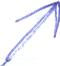 DDICHIARAZIONE DEL CONIUGE  RICHIEDENTE L’ASSEGNODICHIARAZIONE DEL CONIUGE  RICHIEDENTE L’ASSEGNODICHIARAZIONE DEL CONIUGE  RICHIEDENTE L’ASSEGNODICHIARAZIONE DEL CONIUGE  RICHIEDENTE L’ASSEGNODICHIARAZIONE DEL CONIUGE  RICHIEDENTE L’ASSEGNODICHIARAZIONE DEL CONIUGE  RICHIEDENTE L’ASSEGNODICHIARAZIONE DEL CONIUGE  RICHIEDENTE L’ASSEGNODICHIARAZIONE DEL CONIUGE  RICHIEDENTE L’ASSEGNODICHIARAZIONE DEL CONIUGE  RICHIEDENTE L’ASSEGNODICHIARAZIONE DEL CONIUGE  RICHIEDENTE L’ASSEGNODICHIARAZIONE DEL CONIUGE  RICHIEDENTE L’ASSEGNODICHIARAZIONE DEL CONIUGE  RICHIEDENTE L’ASSEGNODICHIARAZIONE DEL CONIUGE  RICHIEDENTE L’ASSEGNO__l/l__sottoscritto/a__l/l__sottoscritto/a__l/l__sottoscritto/a________________________________________________________________________nato anato a_____________________________________________________________________il____________________________ consapevole delle conseguenze penali e civili previste dalle vigenti norme di legge per coloro che rendono dichiarazioni false o compiono atti  fraudolenti al fine di procurare indebitamente a sé o ad altri prestazioni previdenziali od assistenziali, a conoscenza della disciplina di cui all'art. 9 della L. 9 dicembre 1977, n. 903  consapevole delle conseguenze penali e civili previste dalle vigenti norme di legge per coloro che rendono dichiarazioni false o compiono atti  fraudolenti al fine di procurare indebitamente a sé o ad altri prestazioni previdenziali od assistenziali, a conoscenza della disciplina di cui all'art. 9 della L. 9 dicembre 1977, n. 903  consapevole delle conseguenze penali e civili previste dalle vigenti norme di legge per coloro che rendono dichiarazioni false o compiono atti  fraudolenti al fine di procurare indebitamente a sé o ad altri prestazioni previdenziali od assistenziali, a conoscenza della disciplina di cui all'art. 9 della L. 9 dicembre 1977, n. 903  consapevole delle conseguenze penali e civili previste dalle vigenti norme di legge per coloro che rendono dichiarazioni false o compiono atti  fraudolenti al fine di procurare indebitamente a sé o ad altri prestazioni previdenziali od assistenziali, a conoscenza della disciplina di cui all'art. 9 della L. 9 dicembre 1977, n. 903  consapevole delle conseguenze penali e civili previste dalle vigenti norme di legge per coloro che rendono dichiarazioni false o compiono atti  fraudolenti al fine di procurare indebitamente a sé o ad altri prestazioni previdenziali od assistenziali, a conoscenza della disciplina di cui all'art. 9 della L. 9 dicembre 1977, n. 903  consapevole delle conseguenze penali e civili previste dalle vigenti norme di legge per coloro che rendono dichiarazioni false o compiono atti  fraudolenti al fine di procurare indebitamente a sé o ad altri prestazioni previdenziali od assistenziali, a conoscenza della disciplina di cui all'art. 9 della L. 9 dicembre 1977, n. 903  consapevole delle conseguenze penali e civili previste dalle vigenti norme di legge per coloro che rendono dichiarazioni false o compiono atti  fraudolenti al fine di procurare indebitamente a sé o ad altri prestazioni previdenziali od assistenziali, a conoscenza della disciplina di cui all'art. 9 della L. 9 dicembre 1977, n. 903  consapevole delle conseguenze penali e civili previste dalle vigenti norme di legge per coloro che rendono dichiarazioni false o compiono atti  fraudolenti al fine di procurare indebitamente a sé o ad altri prestazioni previdenziali od assistenziali, a conoscenza della disciplina di cui all'art. 9 della L. 9 dicembre 1977, n. 903  consapevole delle conseguenze penali e civili previste dalle vigenti norme di legge per coloro che rendono dichiarazioni false o compiono atti  fraudolenti al fine di procurare indebitamente a sé o ad altri prestazioni previdenziali od assistenziali, a conoscenza della disciplina di cui all'art. 9 della L. 9 dicembre 1977, n. 903  consapevole delle conseguenze penali e civili previste dalle vigenti norme di legge per coloro che rendono dichiarazioni false o compiono atti  fraudolenti al fine di procurare indebitamente a sé o ad altri prestazioni previdenziali od assistenziali, a conoscenza della disciplina di cui all'art. 9 della L. 9 dicembre 1977, n. 903  consapevole delle conseguenze penali e civili previste dalle vigenti norme di legge per coloro che rendono dichiarazioni false o compiono atti  fraudolenti al fine di procurare indebitamente a sé o ad altri prestazioni previdenziali od assistenziali, a conoscenza della disciplina di cui all'art. 9 della L. 9 dicembre 1977, n. 903  consapevole delle conseguenze penali e civili previste dalle vigenti norme di legge per coloro che rendono dichiarazioni false o compiono atti  fraudolenti al fine di procurare indebitamente a sé o ad altri prestazioni previdenziali od assistenziali, a conoscenza della disciplina di cui all'art. 9 della L. 9 dicembre 1977, n. 903  consapevole delle conseguenze penali e civili previste dalle vigenti norme di legge per coloro che rendono dichiarazioni false o compiono atti  fraudolenti al fine di procurare indebitamente a sé o ad altri prestazioni previdenziali od assistenziali, a conoscenza della disciplina di cui all'art. 9 della L. 9 dicembre 1977, n. 903  consapevole delle conseguenze penali e civili previste dalle vigenti norme di legge per coloro che rendono dichiarazioni false o compiono atti  fraudolenti al fine di procurare indebitamente a sé o ad altri prestazioni previdenziali od assistenziali, a conoscenza della disciplina di cui all'art. 9 della L. 9 dicembre 1977, n. 903  consapevole delle conseguenze penali e civili previste dalle vigenti norme di legge per coloro che rendono dichiarazioni false o compiono atti  fraudolenti al fine di procurare indebitamente a sé o ad altri prestazioni previdenziali od assistenziali, a conoscenza della disciplina di cui all'art. 9 della L. 9 dicembre 1977, n. 903  - dichiara di non avere richiesto né percepire per i figli sottonominati, assegno nucleo familiare o analogo trattamento di famiglia; - dichiara di non avere richiesto né percepire per i figli sottonominati, assegno nucleo familiare o analogo trattamento di famiglia; - dichiara di non avere richiesto né percepire per i figli sottonominati, assegno nucleo familiare o analogo trattamento di famiglia; - dichiara di non avere richiesto né percepire per i figli sottonominati, assegno nucleo familiare o analogo trattamento di famiglia; - dichiara di non avere richiesto né percepire per i figli sottonominati, assegno nucleo familiare o analogo trattamento di famiglia; - dichiara di non avere richiesto né percepire per i figli sottonominati, assegno nucleo familiare o analogo trattamento di famiglia; - dichiara di non avere richiesto né percepire per i figli sottonominati, assegno nucleo familiare o analogo trattamento di famiglia; - dichiara di non avere richiesto né percepire per i figli sottonominati, assegno nucleo familiare o analogo trattamento di famiglia; - dichiara di non avere richiesto né percepire per i figli sottonominati, assegno nucleo familiare o analogo trattamento di famiglia; - dichiara di non avere richiesto né percepire per i figli sottonominati, assegno nucleo familiare o analogo trattamento di famiglia; - dichiara di non avere richiesto né percepire per i figli sottonominati, assegno nucleo familiare o analogo trattamento di famiglia; - dichiara di non avere richiesto né percepire per i figli sottonominati, assegno nucleo familiare o analogo trattamento di famiglia; - dichiara di non avere richiesto né percepire per i figli sottonominati, assegno nucleo familiare o analogo trattamento di famiglia; - dichiara di non avere richiesto né percepire per i figli sottonominati, assegno nucleo familiare o analogo trattamento di famiglia; - dichiara di non avere richiesto né percepire per i figli sottonominati, assegno nucleo familiare o analogo trattamento di famiglia; - si impegna a non fare richiesta di assegno per il nucleo familiare nel corso dell'erogazione degli assegni familiari richiesti con la presente domanda salvo che ne venga data immediata comunicazione al datore di lavoro dell'altro genitore.  - si impegna a non fare richiesta di assegno per il nucleo familiare nel corso dell'erogazione degli assegni familiari richiesti con la presente domanda salvo che ne venga data immediata comunicazione al datore di lavoro dell'altro genitore.  - si impegna a non fare richiesta di assegno per il nucleo familiare nel corso dell'erogazione degli assegni familiari richiesti con la presente domanda salvo che ne venga data immediata comunicazione al datore di lavoro dell'altro genitore.  - si impegna a non fare richiesta di assegno per il nucleo familiare nel corso dell'erogazione degli assegni familiari richiesti con la presente domanda salvo che ne venga data immediata comunicazione al datore di lavoro dell'altro genitore.  - si impegna a non fare richiesta di assegno per il nucleo familiare nel corso dell'erogazione degli assegni familiari richiesti con la presente domanda salvo che ne venga data immediata comunicazione al datore di lavoro dell'altro genitore.  - si impegna a non fare richiesta di assegno per il nucleo familiare nel corso dell'erogazione degli assegni familiari richiesti con la presente domanda salvo che ne venga data immediata comunicazione al datore di lavoro dell'altro genitore.  - si impegna a non fare richiesta di assegno per il nucleo familiare nel corso dell'erogazione degli assegni familiari richiesti con la presente domanda salvo che ne venga data immediata comunicazione al datore di lavoro dell'altro genitore.  - si impegna a non fare richiesta di assegno per il nucleo familiare nel corso dell'erogazione degli assegni familiari richiesti con la presente domanda salvo che ne venga data immediata comunicazione al datore di lavoro dell'altro genitore.  - si impegna a non fare richiesta di assegno per il nucleo familiare nel corso dell'erogazione degli assegni familiari richiesti con la presente domanda salvo che ne venga data immediata comunicazione al datore di lavoro dell'altro genitore.  - si impegna a non fare richiesta di assegno per il nucleo familiare nel corso dell'erogazione degli assegni familiari richiesti con la presente domanda salvo che ne venga data immediata comunicazione al datore di lavoro dell'altro genitore.  - si impegna a non fare richiesta di assegno per il nucleo familiare nel corso dell'erogazione degli assegni familiari richiesti con la presente domanda salvo che ne venga data immediata comunicazione al datore di lavoro dell'altro genitore.  - si impegna a non fare richiesta di assegno per il nucleo familiare nel corso dell'erogazione degli assegni familiari richiesti con la presente domanda salvo che ne venga data immediata comunicazione al datore di lavoro dell'altro genitore.  - si impegna a non fare richiesta di assegno per il nucleo familiare nel corso dell'erogazione degli assegni familiari richiesti con la presente domanda salvo che ne venga data immediata comunicazione al datore di lavoro dell'altro genitore.  - si impegna a non fare richiesta di assegno per il nucleo familiare nel corso dell'erogazione degli assegni familiari richiesti con la presente domanda salvo che ne venga data immediata comunicazione al datore di lavoro dell'altro genitore.  - si impegna a non fare richiesta di assegno per il nucleo familiare nel corso dell'erogazione degli assegni familiari richiesti con la presente domanda salvo che ne venga data immediata comunicazione al datore di lavoro dell'altro genitore. DataDataData__________________________       FIRMA        FIRMA Allegare copia del documento di identità  Allegare copia del documento di identità  Allegare copia del documento di identità  Allegare copia del documento di identità  Allegare copia del documento di identità  Consapevole della responsabilità civile e penale per dichiarazioni mendaci e falsità in atti, ai sensi degli articoli 75 e 76 del D.P.R. 28 dicembre 2000, n. 445, dichiaro che le notizie fornite rispondono a verità. Mi impegno altresì, a comunicare qualsiasi variazione dovesse intervenire nella situazione autocertificata entro 30 giorni dell'avvenuto cambiamento, consapevole che la mancata o tardiva comunicazione di tali variazioni comporterà il recupero delle somme indebitamente percepite.              Data ___________        FIRMA DEL DIPENDENTE (comunale/coime)                     (Avvertenza: La presente dichiarazione è stata sottoscritta dall’interessato in presenza del dipendente addetto ovvero sottoscritta e presentataunitamente a copia fotostatica non autenticata di un documento di identità del sottoscrittore (art. 38 T.U. della documentazione amministrativaD.P.R.  445 – 2000) Le amministrazioni sono tenute a controllare la veridicità delle dichiarazioni.  In caso di dichiarazioni false, il cittadino può subire una condanna penale e decade da eventuali benefici ottenuti con la autocertificazione.Informativa art.13 decreto legislativo 30.06.2003 n. 196:  I dati personali vengono raccolti per lo svolgimento delle funzioni istituzionali dell'Amministrazione Comunale. I dati raccolti vengono trattati in modo lecito e corretto e per un tempo non superiore a quello necessario  agli scopi per i quali sono raccolti e trattati. Il Responsabile del trattamento dei dati è il Dirigente pro tempore  del Sevizio Personale della Ragioneria Generale. L'interessato può far valere nei confronti dell'Amministrazione Comunale i diritti di cui all'art. 7 esercitato ai sensi degli artt. 8- 9 e 10 del D. Lgs. 196/03.Consapevole della responsabilità civile e penale per dichiarazioni mendaci e falsità in atti, ai sensi degli articoli 75 e 76 del D.P.R. 28 dicembre 2000, n. 445, dichiaro che le notizie fornite rispondono a verità. Mi impegno altresì, a comunicare qualsiasi variazione dovesse intervenire nella situazione autocertificata entro 30 giorni dell'avvenuto cambiamento, consapevole che la mancata o tardiva comunicazione di tali variazioni comporterà il recupero delle somme indebitamente percepite.              Data ___________        FIRMA DEL DIPENDENTE (comunale/coime)                     (Avvertenza: La presente dichiarazione è stata sottoscritta dall’interessato in presenza del dipendente addetto ovvero sottoscritta e presentataunitamente a copia fotostatica non autenticata di un documento di identità del sottoscrittore (art. 38 T.U. della documentazione amministrativaD.P.R.  445 – 2000) Le amministrazioni sono tenute a controllare la veridicità delle dichiarazioni.  In caso di dichiarazioni false, il cittadino può subire una condanna penale e decade da eventuali benefici ottenuti con la autocertificazione.Informativa art.13 decreto legislativo 30.06.2003 n. 196:  I dati personali vengono raccolti per lo svolgimento delle funzioni istituzionali dell'Amministrazione Comunale. I dati raccolti vengono trattati in modo lecito e corretto e per un tempo non superiore a quello necessario  agli scopi per i quali sono raccolti e trattati. Il Responsabile del trattamento dei dati è il Dirigente pro tempore  del Sevizio Personale della Ragioneria Generale. L'interessato può far valere nei confronti dell'Amministrazione Comunale i diritti di cui all'art. 7 esercitato ai sensi degli artt. 8- 9 e 10 del D. Lgs. 196/03.Consapevole della responsabilità civile e penale per dichiarazioni mendaci e falsità in atti, ai sensi degli articoli 75 e 76 del D.P.R. 28 dicembre 2000, n. 445, dichiaro che le notizie fornite rispondono a verità. Mi impegno altresì, a comunicare qualsiasi variazione dovesse intervenire nella situazione autocertificata entro 30 giorni dell'avvenuto cambiamento, consapevole che la mancata o tardiva comunicazione di tali variazioni comporterà il recupero delle somme indebitamente percepite.              Data ___________        FIRMA DEL DIPENDENTE (comunale/coime)                     (Avvertenza: La presente dichiarazione è stata sottoscritta dall’interessato in presenza del dipendente addetto ovvero sottoscritta e presentataunitamente a copia fotostatica non autenticata di un documento di identità del sottoscrittore (art. 38 T.U. della documentazione amministrativaD.P.R.  445 – 2000) Le amministrazioni sono tenute a controllare la veridicità delle dichiarazioni.  In caso di dichiarazioni false, il cittadino può subire una condanna penale e decade da eventuali benefici ottenuti con la autocertificazione.Informativa art.13 decreto legislativo 30.06.2003 n. 196:  I dati personali vengono raccolti per lo svolgimento delle funzioni istituzionali dell'Amministrazione Comunale. I dati raccolti vengono trattati in modo lecito e corretto e per un tempo non superiore a quello necessario  agli scopi per i quali sono raccolti e trattati. Il Responsabile del trattamento dei dati è il Dirigente pro tempore  del Sevizio Personale della Ragioneria Generale. L'interessato può far valere nei confronti dell'Amministrazione Comunale i diritti di cui all'art. 7 esercitato ai sensi degli artt. 8- 9 e 10 del D. Lgs. 196/03.Consapevole della responsabilità civile e penale per dichiarazioni mendaci e falsità in atti, ai sensi degli articoli 75 e 76 del D.P.R. 28 dicembre 2000, n. 445, dichiaro che le notizie fornite rispondono a verità. Mi impegno altresì, a comunicare qualsiasi variazione dovesse intervenire nella situazione autocertificata entro 30 giorni dell'avvenuto cambiamento, consapevole che la mancata o tardiva comunicazione di tali variazioni comporterà il recupero delle somme indebitamente percepite.              Data ___________        FIRMA DEL DIPENDENTE (comunale/coime)                     (Avvertenza: La presente dichiarazione è stata sottoscritta dall’interessato in presenza del dipendente addetto ovvero sottoscritta e presentataunitamente a copia fotostatica non autenticata di un documento di identità del sottoscrittore (art. 38 T.U. della documentazione amministrativaD.P.R.  445 – 2000) Le amministrazioni sono tenute a controllare la veridicità delle dichiarazioni.  In caso di dichiarazioni false, il cittadino può subire una condanna penale e decade da eventuali benefici ottenuti con la autocertificazione.Informativa art.13 decreto legislativo 30.06.2003 n. 196:  I dati personali vengono raccolti per lo svolgimento delle funzioni istituzionali dell'Amministrazione Comunale. I dati raccolti vengono trattati in modo lecito e corretto e per un tempo non superiore a quello necessario  agli scopi per i quali sono raccolti e trattati. Il Responsabile del trattamento dei dati è il Dirigente pro tempore  del Sevizio Personale della Ragioneria Generale. L'interessato può far valere nei confronti dell'Amministrazione Comunale i diritti di cui all'art. 7 esercitato ai sensi degli artt. 8- 9 e 10 del D. Lgs. 196/03.INFORMAZIONI SULL'ASSEGNO PER NUCLEO FAMILIAREINFORMAZIONI SULL'ASSEGNO PER NUCLEO FAMILIAREINFORMAZIONI SULL'ASSEGNO PER NUCLEO FAMILIAREINFORMAZIONI SULL'ASSEGNO PER NUCLEO FAMILIAREPER QUALI PERSONE SPETTA L'ASSEGNO PER NUCLEO FAMILIAREPER QUALI PERSONE SPETTA L'ASSEGNO PER NUCLEO FAMILIAREPER QUALI PERSONE SPETTA L'ASSEGNO PER NUCLEO FAMILIAREPER QUALI PERSONE SPETTA L'ASSEGNO PER NUCLEO FAMILIAREPer i componenti del nucleo familiare:Per i componenti del nucleo familiare:Per i componenti del nucleo familiare: - il richiedente l'assegno; - il coniuge del richiedente non legalmente ed effettivamente separato; - i figli (legittimi, legittimati, adottivi, affiliati, naturali, legalmente riconosciuti o giudizialmente dichiarati,. nati da precedente matrimonio dell'altro coniuge, affidati a norma di legge) e i nipoti, viventi a carico del nonno/a, di età inferiore ai 18 anni non coniugati; - i figli ed equiparati maggiorenni inabili che si trovano, per difetto fisico o mentale, nella assoluta e permanente impossibilità di dedicarsi ad un proficuo lavoro, non coniugati; - in presenza di nuclei numerosi (almeno quattro figli o equiparati di età inferiore a 26 anni) anche i figli di età superiore a 18 anni compiuti ed inferiore a 21 anni compiuti purchè studenti o apprendisti; - i fratelli, le sorelle ed i nipoti collaterali del richiedente minori di età o maggiorenni inabili a condizione che: a) siano orfani di entrambi i genitori: b) non abbiano diritto alla pensione ai superstiti. - il richiedente l'assegno; - il coniuge del richiedente non legalmente ed effettivamente separato; - i figli (legittimi, legittimati, adottivi, affiliati, naturali, legalmente riconosciuti o giudizialmente dichiarati,. nati da precedente matrimonio dell'altro coniuge, affidati a norma di legge) e i nipoti, viventi a carico del nonno/a, di età inferiore ai 18 anni non coniugati; - i figli ed equiparati maggiorenni inabili che si trovano, per difetto fisico o mentale, nella assoluta e permanente impossibilità di dedicarsi ad un proficuo lavoro, non coniugati; - in presenza di nuclei numerosi (almeno quattro figli o equiparati di età inferiore a 26 anni) anche i figli di età superiore a 18 anni compiuti ed inferiore a 21 anni compiuti purchè studenti o apprendisti; - i fratelli, le sorelle ed i nipoti collaterali del richiedente minori di età o maggiorenni inabili a condizione che: a) siano orfani di entrambi i genitori: b) non abbiano diritto alla pensione ai superstiti. - il richiedente l'assegno; - il coniuge del richiedente non legalmente ed effettivamente separato; - i figli (legittimi, legittimati, adottivi, affiliati, naturali, legalmente riconosciuti o giudizialmente dichiarati,. nati da precedente matrimonio dell'altro coniuge, affidati a norma di legge) e i nipoti, viventi a carico del nonno/a, di età inferiore ai 18 anni non coniugati; - i figli ed equiparati maggiorenni inabili che si trovano, per difetto fisico o mentale, nella assoluta e permanente impossibilità di dedicarsi ad un proficuo lavoro, non coniugati; - in presenza di nuclei numerosi (almeno quattro figli o equiparati di età inferiore a 26 anni) anche i figli di età superiore a 18 anni compiuti ed inferiore a 21 anni compiuti purchè studenti o apprendisti; - i fratelli, le sorelle ed i nipoti collaterali del richiedente minori di età o maggiorenni inabili a condizione che: a) siano orfani di entrambi i genitori: b) non abbiano diritto alla pensione ai superstiti. - il richiedente l'assegno; - il coniuge del richiedente non legalmente ed effettivamente separato; - i figli (legittimi, legittimati, adottivi, affiliati, naturali, legalmente riconosciuti o giudizialmente dichiarati,. nati da precedente matrimonio dell'altro coniuge, affidati a norma di legge) e i nipoti, viventi a carico del nonno/a, di età inferiore ai 18 anni non coniugati; - i figli ed equiparati maggiorenni inabili che si trovano, per difetto fisico o mentale, nella assoluta e permanente impossibilità di dedicarsi ad un proficuo lavoro, non coniugati; - in presenza di nuclei numerosi (almeno quattro figli o equiparati di età inferiore a 26 anni) anche i figli di età superiore a 18 anni compiuti ed inferiore a 21 anni compiuti purchè studenti o apprendisti; - i fratelli, le sorelle ed i nipoti collaterali del richiedente minori di età o maggiorenni inabili a condizione che: a) siano orfani di entrambi i genitori: b) non abbiano diritto alla pensione ai superstiti.Le persone sopraindicate fanno parte del nucleo anche se non sono conviventi con il richiedente, se non sono a carico del richiedente e se non sono residenti in Italia.Le persone sopraindicate fanno parte del nucleo anche se non sono conviventi con il richiedente, se non sono a carico del richiedente e se non sono residenti in Italia.Le persone sopraindicate fanno parte del nucleo anche se non sono conviventi con il richiedente, se non sono a carico del richiedente e se non sono residenti in Italia.Le persone sopraindicate fanno parte del nucleo anche se non sono conviventi con il richiedente, se non sono a carico del richiedente e se non sono residenti in Italia.N.B. lo stato di inabilità deve essere comprovato allegando:  per i maggiorenni, attestazione rilasciata dalle competenti commissioni sanitarie comprovante il riconoscimento dello stato invalidante al 100%, ovvero copia del certificato di rendita INAIL o della pensione di inabilità a carico dell'INPS;  per i minorenni, attestazione rilasciata dalle competenti commissioni sanitarie, comprovante il riconoscimento dell'indennità di accompagnamento.N.B. lo stato di inabilità deve essere comprovato allegando:  per i maggiorenni, attestazione rilasciata dalle competenti commissioni sanitarie comprovante il riconoscimento dello stato invalidante al 100%, ovvero copia del certificato di rendita INAIL o della pensione di inabilità a carico dell'INPS;  per i minorenni, attestazione rilasciata dalle competenti commissioni sanitarie, comprovante il riconoscimento dell'indennità di accompagnamento.N.B. lo stato di inabilità deve essere comprovato allegando:  per i maggiorenni, attestazione rilasciata dalle competenti commissioni sanitarie comprovante il riconoscimento dello stato invalidante al 100%, ovvero copia del certificato di rendita INAIL o della pensione di inabilità a carico dell'INPS;  per i minorenni, attestazione rilasciata dalle competenti commissioni sanitarie, comprovante il riconoscimento dell'indennità di accompagnamento.N.B. lo stato di inabilità deve essere comprovato allegando:  per i maggiorenni, attestazione rilasciata dalle competenti commissioni sanitarie comprovante il riconoscimento dello stato invalidante al 100%, ovvero copia del certificato di rendita INAIL o della pensione di inabilità a carico dell'INPS;  per i minorenni, attestazione rilasciata dalle competenti commissioni sanitarie, comprovante il riconoscimento dell'indennità di accompagnamento.QUALI REDDITI SI CONSIDERANO PER L'ASSEGNO DEL NUCLEO FAMILIAREQUALI REDDITI SI CONSIDERANO PER L'ASSEGNO DEL NUCLEO FAMILIAREQUALI REDDITI SI CONSIDERANO PER L'ASSEGNO DEL NUCLEO FAMILIAREA fini del diritto all'assegno, si considera il reddito complessivo del nucleo familiare dato dalla somma dei singoli redditi di ciascun componente:A fini del diritto all'assegno, si considera il reddito complessivo del nucleo familiare dato dalla somma dei singoli redditi di ciascun componente:Redditi da lavoro dipendente e da pensione al netto dei contributi previdenziali ed assistenziali: - redditi risultanti dai modd. CUD ; - redditi il cui importo è inferiore a quello previsto per la presentazione della dichiarazione fiscale; - redditi per i quali non è/era previsto il rilascio di modd.fiscali (retribuzione dei portieri e domestici, prestazioni di disoccupazione, di mobilità, di malattia, di maternità, etc., corrisposte dall'INPS); - redditi conseguiti all'estero o presso enti internazionali non soggetti alle norme tributarie nazionali,Redditi da lavoro dipendente e da pensione al netto dei contributi previdenziali ed assistenziali: - redditi risultanti dai modd. CUD ; - redditi il cui importo è inferiore a quello previsto per la presentazione della dichiarazione fiscale; - redditi per i quali non è/era previsto il rilascio di modd.fiscali (retribuzione dei portieri e domestici, prestazioni di disoccupazione, di mobilità, di malattia, di maternità, etc., corrisposte dall'INPS); - redditi conseguiti all'estero o presso enti internazionali non soggetti alle norme tributarie nazionali,Redditi da lavoro dipendente e da pensione al netto dei contributi previdenziali ed assistenziali: - redditi risultanti dai modd. CUD ; - redditi il cui importo è inferiore a quello previsto per la presentazione della dichiarazione fiscale; - redditi per i quali non è/era previsto il rilascio di modd.fiscali (retribuzione dei portieri e domestici, prestazioni di disoccupazione, di mobilità, di malattia, di maternità, etc., corrisposte dall'INPS); - redditi conseguiti all'estero o presso enti internazionali non soggetti alle norme tributarie nazionali,Redditi da lavoro dipendente e da pensione al netto dei contributi previdenziali ed assistenziali: - redditi risultanti dai modd. CUD ; - redditi il cui importo è inferiore a quello previsto per la presentazione della dichiarazione fiscale; - redditi per i quali non è/era previsto il rilascio di modd.fiscali (retribuzione dei portieri e domestici, prestazioni di disoccupazione, di mobilità, di malattia, di maternità, etc., corrisposte dall'INPS); - redditi conseguiti all'estero o presso enti internazionali non soggetti alle norme tributarie nazionali,i redditi soggetti a tassazione separata (ad es. arretrati di retribuzione o di pensione) con esclusione dei trattamenti di fine rapporto e di eventuali anticipazioni su tali trattamenti (i dati vanno desunti dai modelli CUD);i redditi soggetti a tassazione separata (ad es. arretrati di retribuzione o di pensione) con esclusione dei trattamenti di fine rapporto e di eventuali anticipazioni su tali trattamenti (i dati vanno desunti dai modelli CUD);i redditi soggetti a tassazione separata (ad es. arretrati di retribuzione o di pensione) con esclusione dei trattamenti di fine rapporto e di eventuali anticipazioni su tali trattamenti (i dati vanno desunti dai modelli CUD);i redditi soggetti a tassazione separata (ad es. arretrati di retribuzione o di pensione) con esclusione dei trattamenti di fine rapporto e di eventuali anticipazioni su tali trattamenti (i dati vanno desunti dai modelli CUD); - altri redditi assoggettabili all'IRPEF di qualsiasi natura: - Redditi dei terreni e fabbricati (al lordo della detrazione per la casa di abitazione). - redditi di lavoro autonomo, - redditi di impresa, - redditi di partecipazione, - redditi di capitale, - redditi diversi. I dati vanno desunti dal Mod. 730-3 o dal Mod.Unico: - altri redditi assoggettabili all'IRPEF di qualsiasi natura: - Redditi dei terreni e fabbricati (al lordo della detrazione per la casa di abitazione). - redditi di lavoro autonomo, - redditi di impresa, - redditi di partecipazione, - redditi di capitale, - redditi diversi. I dati vanno desunti dal Mod. 730-3 o dal Mod.Unico: - altri redditi assoggettabili all'IRPEF di qualsiasi natura: - Redditi dei terreni e fabbricati (al lordo della detrazione per la casa di abitazione). - redditi di lavoro autonomo, - redditi di impresa, - redditi di partecipazione, - redditi di capitale, - redditi diversi. I dati vanno desunti dal Mod. 730-3 o dal Mod.Unico: - altri redditi assoggettabili all'IRPEF di qualsiasi natura: - Redditi dei terreni e fabbricati (al lordo della detrazione per la casa di abitazione). - redditi di lavoro autonomo, - redditi di impresa, - redditi di partecipazione, - redditi di capitale, - redditi diversi. I dati vanno desunti dal Mod. 730-3 o dal Mod.Unico: - redditi esenti da imposta o soggetti a ritenuta alla fonte a titolo di imposta o imposta sostitutiva (da indicare se superiori complessivamente a 1.032.91 euro all'anno): - redditi esenti da imposta, derivanti da lavoro dipendente ed assimilati (pensioni, assegni ed indennità a non vedenti, sordomuti e invalidi civili, pensioni sociali, assegni accessori alle pensioni privilegiate di 1'' categoria, etc.); - redditi soggetti a ritenuta alla fonte a titolo di imposta o imposta sostitutiva: interessi bancari e postali, premi del lotto e dei concorsi a pronostici, rendite da cct. bot. etc. - redditi esenti da imposta o soggetti a ritenuta alla fonte a titolo di imposta o imposta sostitutiva (da indicare se superiori complessivamente a 1.032.91 euro all'anno): - redditi esenti da imposta, derivanti da lavoro dipendente ed assimilati (pensioni, assegni ed indennità a non vedenti, sordomuti e invalidi civili, pensioni sociali, assegni accessori alle pensioni privilegiate di 1'' categoria, etc.); - redditi soggetti a ritenuta alla fonte a titolo di imposta o imposta sostitutiva: interessi bancari e postali, premi del lotto e dei concorsi a pronostici, rendite da cct. bot. etc. - redditi esenti da imposta o soggetti a ritenuta alla fonte a titolo di imposta o imposta sostitutiva (da indicare se superiori complessivamente a 1.032.91 euro all'anno): - redditi esenti da imposta, derivanti da lavoro dipendente ed assimilati (pensioni, assegni ed indennità a non vedenti, sordomuti e invalidi civili, pensioni sociali, assegni accessori alle pensioni privilegiate di 1'' categoria, etc.); - redditi soggetti a ritenuta alla fonte a titolo di imposta o imposta sostitutiva: interessi bancari e postali, premi del lotto e dei concorsi a pronostici, rendite da cct. bot. etc. - redditi esenti da imposta o soggetti a ritenuta alla fonte a titolo di imposta o imposta sostitutiva (da indicare se superiori complessivamente a 1.032.91 euro all'anno): - redditi esenti da imposta, derivanti da lavoro dipendente ed assimilati (pensioni, assegni ed indennità a non vedenti, sordomuti e invalidi civili, pensioni sociali, assegni accessori alle pensioni privilegiate di 1'' categoria, etc.); - redditi soggetti a ritenuta alla fonte a titolo di imposta o imposta sostitutiva: interessi bancari e postali, premi del lotto e dei concorsi a pronostici, rendite da cct. bot. etc.QUALI REDDITI NON SI CALCOLANO PER L'ASSEGNO PER NUCLEO FAMILIAREQUALI REDDITI NON SI CALCOLANO PER L'ASSEGNO PER NUCLEO FAMILIAREQUALI REDDITI NON SI CALCOLANO PER L'ASSEGNO PER NUCLEO FAMILIAREQUALI REDDITI NON SI CALCOLANO PER L'ASSEGNO PER NUCLEO FAMILIARENon sono considerati redditi ai fini del diritto all'assegno: le pensioni tabellari ai militari di leva vittime di infortunio; le pensioni di guerra; le rendite INAIL; le indennità di accompagnamento agli inabili civili, ai non vedenti civili assoluti, ai minori invalidi non deambulanti; gli assegni di superinvalidità sulle pensioni privilegiate dello Stato; le indennità di accompagnamento ai pensionati di inabilità INPS; i trattamenti di fine rapporto o sue anticipazioni.Non sono considerati redditi ai fini del diritto all'assegno: le pensioni tabellari ai militari di leva vittime di infortunio; le pensioni di guerra; le rendite INAIL; le indennità di accompagnamento agli inabili civili, ai non vedenti civili assoluti, ai minori invalidi non deambulanti; gli assegni di superinvalidità sulle pensioni privilegiate dello Stato; le indennità di accompagnamento ai pensionati di inabilità INPS; i trattamenti di fine rapporto o sue anticipazioni.Non sono considerati redditi ai fini del diritto all'assegno: le pensioni tabellari ai militari di leva vittime di infortunio; le pensioni di guerra; le rendite INAIL; le indennità di accompagnamento agli inabili civili, ai non vedenti civili assoluti, ai minori invalidi non deambulanti; gli assegni di superinvalidità sulle pensioni privilegiate dello Stato; le indennità di accompagnamento ai pensionati di inabilità INPS; i trattamenti di fine rapporto o sue anticipazioni.Non sono considerati redditi ai fini del diritto all'assegno: le pensioni tabellari ai militari di leva vittime di infortunio; le pensioni di guerra; le rendite INAIL; le indennità di accompagnamento agli inabili civili, ai non vedenti civili assoluti, ai minori invalidi non deambulanti; gli assegni di superinvalidità sulle pensioni privilegiate dello Stato; le indennità di accompagnamento ai pensionati di inabilità INPS; i trattamenti di fine rapporto o sue anticipazioni.